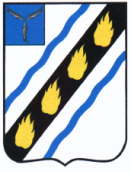 АДМИНИСТРАЦИЯСОВЕТСКОГО МУНИЦИПАЛЬНОГО РАЙОНАСАРАТОВСКОЙ ОБЛАСТИПОСТАНОВЛЕНИЕот 12.05.2023     №   222 р.п. СтепноеО внесении изменений в постановлениеадминистрации Советского муниципальногорайона от 24.04.2023 № 194В связи с произошедшими кадровыми изменениями, руководствуясь Уставом Советского муниципального района, администрация Советского муниципального района ПОСТАНОВЛЯЕТ:1. Внести изменения в приложение № 2 к постановлению администрации Советского муниципального района от 24.04.2023 № 194 «О антинаркотической комиссии на территории Советского муниципального района», изложив его в новой редакции (прилагается).2. Настоящее постановление вступает в силу со дня его официального опубликования в установленном порядке.Глава Советскогомуниципального района                                                                    С.В. ПименовИванова Е.В. 5-37-71СОСТАВантинаркотической комиссии на территорииСоветского муниципального района ».Верно:Руководитель аппарата                                                                  И.Е. ГригорьеваПриложение к постановлению администрацииСоветского муниципального районаот 12.05.2023   № 222 «Приложение № 2 к постановлению администрацииСоветского муниципального районаот  24.04.2023  №  194 Пименов С.В.- глава Советского муниципального района, председатель антинаркотической комиссии на территории Советского муниципального района;Карпушкин П.А.- начальник МО МВД РФ «Советский», подполковник полиции, заместитель председателя антинаркотической комиссии на территории Советского муниципального района (по согласованию);Турукина О.Н.- заместитель главы администрации Советского муниципального района по социальным вопросам, заместитель председателя антинаркотической комиссии на территории Советского муниципального района;Панамарева С.В.- главный специалист отдела по молодежной политике, физкультуре и спорту и социальным вопросам администрации Советского муниципального района, секретарь антинаркотической комиссии на территории Советского муниципального района.Члены антинаркотической комиссии:Варавкин Н.Н.- секретарь Муниципального Собрания Советского муниципального района (по согласованию);Горшков В.Л.- заместитель главного врача по амбулаторно-поликлинической работе ГУЗ «Энгельсская психиатрическая больница» (по согласованию);Губко П.Ю.- начальник правового отдела администрации Советского муниципального района;Дябина А.С.- главный специалист, ответственный секретарь комиссии по делам несовершеннолетних и защите их прав при администрации Советского муниципального района;Овтина Т.А.- начальник управления образования администрации Советского муниципального района;Славин В.В.- оперуполномоченный МО МВД РФ «Советской» по контролю за оборотом наркотиков на территории Советского и Федоровского районов (по согласованию);Терещенко В.А.- заведующий Советского филиала ГАПОУ СО «Энгельсский механико-технологический техникум» (по согласованию);Турукин С.В.- главный врач ГУЗ СО «Советская РБ» (по согласованию);Чекмарева И.М.- начальник управления культуры и кино администрации Советского муниципального района.